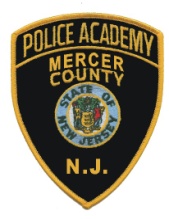 WILLBE HOSTING:PHYSICAL CONDITIONING INSTRUCTOR COURSECourse Description: The Physical Conditioning Instructor Course is a 40-hour course conducted over five days. The course is designed to prepare law enforcement officers to implement and teach a physical fitness program in their agencies or in a police academy. It is a prerequisite for certification by the Police Training Commission as a Physical Conditioning Instructor. The Course requires participation in practical exercises as well as classroom instruction on fitness related topics. Class size is limited (18).Required Equipment - Appropriate exercise clothing should be worn to class. Extra exercise clothing and shower amenities must be brought everyday. Shower facilities will be provided after physical training. NOTE: EACH STUDENT MUST PASS THE PHYSICAL CONDITIONING TESTING REQUIREMENTS FOR RECRUITS set by the Police Training Commission. Also, This is a physically demanding course requiring attendees to fully participate in the following areas: fitness assessment, strength conditioning, running and be prepared to exercise each day of the course.  	Date:		August 9 - 13, 2021 Time: 8:00 am – 4:00 pmNote: August 9, 2021 (1st Day): Class will meet at the Police Academy Classroom, E/T Bldg., Rm 207 and will perform Physical Conditioning Testing Requirements immediately after.  	Fee:		No Fee- Mercer County Agencies	$50.00- Out of County AgenciesChecks or Purchase Orders payable to : Mercer County Police Academy Trenton, NJ Instructor(s):	Mercer County Police Academy Staff	Location:	Mercer County Police Academy @ Mercer County Community College			1200 Old Trenton Road			West Windsor, NJ 08690			E/T Building, Room: E/T-207Register:	Complete this registration form and email or fax to:			Mercer County Police Academy At Mercer County Community CollegeEngineering and Technology Building 1st Floor Room 1311200 Old Trenton Road, West Windsor, NJ  08690(609) 584-2302 office   (609) 584-2306 faxPlease print clearly or type below. (Make copies of this form for additional students)NAME:__________________________________________________RANK:______________________________DEPARTMENT:________________________________________PHONE #:______________________________ADDRESS:___________________________________________________________________________________APPROVED BY:______________________________________________                 _______________________			         (Chief or Designee)						(Date)